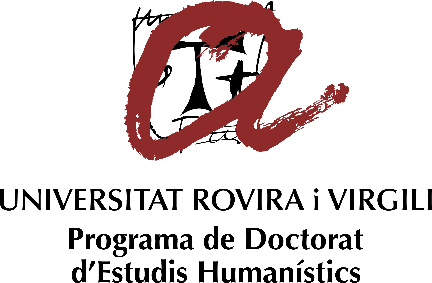 SOLICITUD DE AUTORIZACIÓN DE ESTANCIA PARA LA MENCIÓN INTERNACIONAL EN EL TÍTULO DE DOCTOREXPONGO:Que presento la documentación siguiente:Carta del profesor conforme acepta/invita al estudianteInforme firmado del director/codirectores de tesis doctoral informando favorablemente de la estancia propuesta por el estudianteSOLICITO:Que la Comisión Académica del Programa de Doctorado en Estudios Humanísticos autorice la estancia y las actividades propuestas para poder optar a la Mención Internacional del Título de Doctor.(Fecha)Firma del/de la doctorando/a